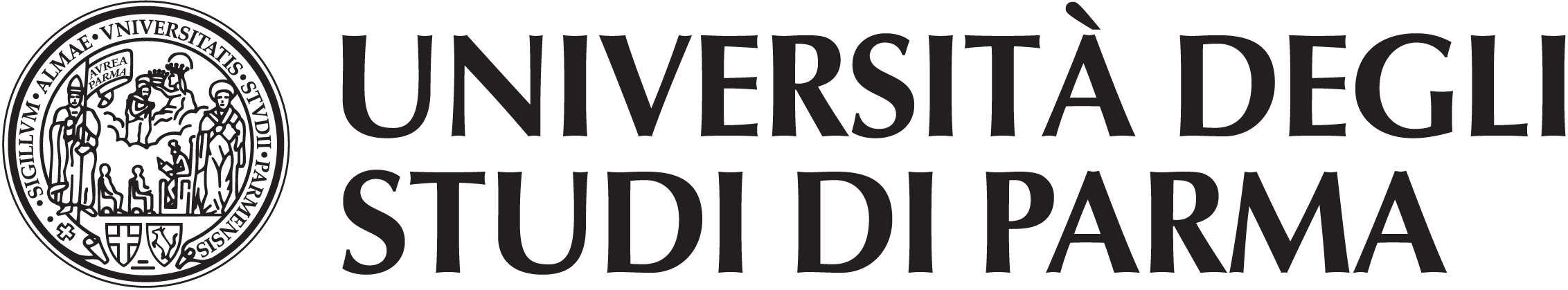 BANDO OVERWORLD – Azione 1 – ProgettiMobilità della durata di 3 mesi presso la St. Joseph University di Dar es Salaam   (Tanzania)Dipartimento di Scienze ChirurgicheAnno Accademico 2016/2017(la domanda deve essere compilata in stampatello o dattiloscritta in ogni sua parte e presentata in originaleDiversamente, la domanda sarà invalidata e il candidato non potrà concorrere all’assegnazione delle borse).DATI ANAGRAFICIRESIDENZALIVELLO DI STUDICHIEDEdi partecipare alla selezione per l’assegnazione di una borsa di studio di mobilità nell’ambito del Programma OVERWORLD – Azione 1 progetto “_______________________________” anno accademico 2016/2017, da usufruire presso la _______________. Elenco degli esami sostenuti e relativa votazione:Allegare l’elenco degli esami sostenuti e relativa votazione stampato da ESSE3. Si prega di considerare per il calcolo della media e per il conteggio dei crediti sostenuti esclusivamente gli esami sostenuti e verbalizzati al ______________________________.Motivazioni di adesione al Programma OVERWORLD e preferenze per il progettoNB:in caso lo spazio non siano sufficiente, si prega di aggiungere una o più pagine tra la presente e la successivaIl/La sottoscritto/a prende atto che:in caso di assegnazione della borsa di studio di mobilità l’accettazione o la rinuncia andranno sottoscritte presso la UOS Internazionalizzazione - Erasmus and International Home, entro 10 giorni dalla pubblicazione delle graduatorie;la durata minima del soggiorno all’estero è di 3 (tre) mesi, e non superiore ai 6 (sei) mesi;nel caso in cui l’assegnatario di borsa di studio di mobilità dovesse, nel frattempo, interrompere gli studi prima del termine della borsa stessa, dovrà cessare immediatamente il soggiorno presso la sede ospitante e/o rinunciare alla borsa nel caso in cui il periodo di studio all’estero non sia ancora iniziato. In tale circostanza dovrà restituire all’Università degli Studi di Parma gli acconti eventualmente percepiti.Il/La sottoscritto/a dichiara (barrare la voce che interessa):	di essere cittadino di uno degli stati membri dell’Unione Europea; 	di non essere cittadino di uno degli stati membri dell’Unione Europea, ma di essere regolarmente iscritto ad un corso di Laurea presso l’ Università di Parma.Il/La sottoscritto/a dichiara inoltre di essere consapevole che, per poter usufruire nell’anno accademico 2015/2016, dovrà:essere in regola con l’iscrizione all’Università e il pagamento delle tasse universitarie per l’a.a. 2015/2016;essere in possesso di tutti i requisiti richiesti dal bando di concorso;Il/La sottoscritto/a autorizza il trattamento dei propri dati personali ai sensi del DLgs n. 196/2003. Data: _________________Firma del candidato _______________________________________Da consegnare o inviare, in originale, entro il termine fissato nel bando di concorso a: Ufficio Protocollo dell’Ateneo di Parma (sede centrale, Via Università 12, terzo piano). CognomeNomeLuogo di nascitaProv.Data di nascitaEtàNazionalitàMatricolaCodice FiscaleVia, num.Via, num.CAPComuneComuneComuneProv.Prov.Tel.Cell.E-mailE-mailE-mailDOMICILIO: Compilare solo nel caso in cui sia diverso dalla residenza:DOMICILIO: Compilare solo nel caso in cui sia diverso dalla residenza:DOMICILIO: Compilare solo nel caso in cui sia diverso dalla residenza:Via, num.Via, num.DOMICILIO: Compilare solo nel caso in cui sia diverso dalla residenza:DOMICILIO: Compilare solo nel caso in cui sia diverso dalla residenza:DOMICILIO: Compilare solo nel caso in cui sia diverso dalla residenza:ComuneComuneCAPCAPCAPProv.Prov.DIPARTIMENTO DI AFFERENZADIPARTIMENTO DI AFFERENZAAnno di prima immatricolazioneAnno di prima immatricolazioneAnno di frequenza per l’a.a. 2015/2016(specificare se FC)Anno di frequenza per l’a.a. 2015/2016(specificare se FC)Anno di frequenza per l’a.a. 2015/2016(specificare se FC)Corso di studi(solo LM e il nome del corso di studi)Corso di studi(solo LM e il nome del corso di studi)Legenda: 1° CICLOL – Laurea Triennale (1° ciclo)L – Laurea Triennale (1° ciclo)Legenda: 2° CICLOLM – Laurea Magistrale (2° ciclo)LMC – Laurea Magistrale a Ciclo Unico (2° ciclo)LM – Laurea Magistrale (2° ciclo)LMC – Laurea Magistrale a Ciclo Unico (2° ciclo)Votazione media:     /30     /30Voto di laurea:     /110     /110CFU totali sostenuti al 15/09/2016:CFU totali sostenuti al 15/09/2016:Media ponderata:     /30(La lode non concorre alla determinazione della media; la media deve essere arrotondata a due cifre decimali.)(La lode non concorre alla determinazione della media; la media deve essere arrotondata a due cifre decimali.)(La lode non concorre alla determinazione della media; la media deve essere arrotondata a due cifre decimali.)(La lode non concorre alla determinazione della media; la media deve essere arrotondata a due cifre decimali.)(La lode non concorre alla determinazione della media; la media deve essere arrotondata a due cifre decimali.)(La lode non concorre alla determinazione della media; la media deve essere arrotondata a due cifre decimali.)